Příloha č. 1 – Vzor adresní strany odpovědní zásilky 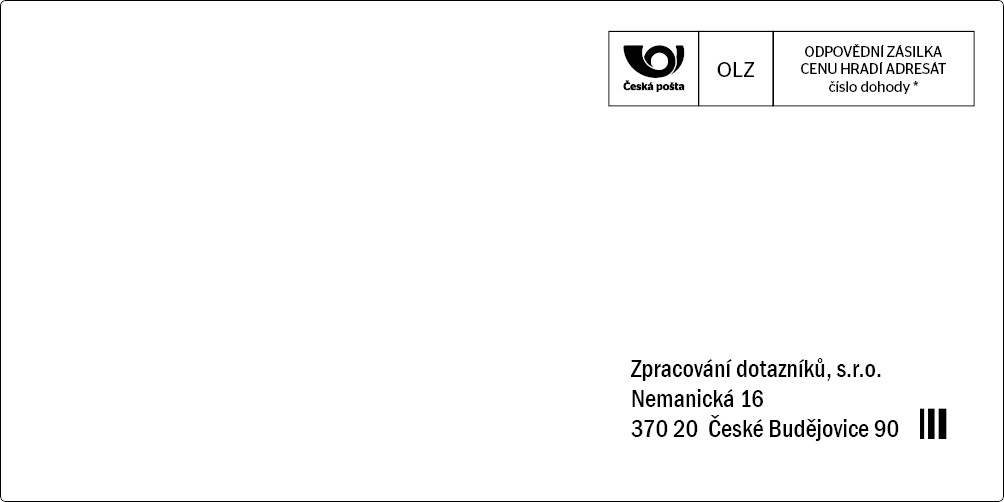 *Číslo dohody upravující způsob úhrady ceny. V případě platby Kreditem číslo Kreditu, kterým je hrazeno poštovné za danou zásilku.